Disenrollment Assessment Section 35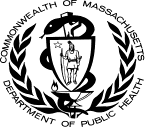 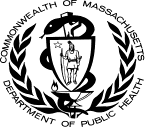 Disenrollment Assessment Section 35Disenrollment Assessment Section 35Disenrollment Assessment Section 35Disenrollment Assessment Section 35Disenrollment Assessment Section 35ESM Client ID:ESM Client ID:ESM Client ID:Disenrollment Assessment Section 35Disenrollment Assessment Section 35Disenrollment Assessment Section 35Disenrollment Assessment Section 35Disenrollment Assessment Section 35Disenrollment Assessment Section 35Provider ID:Provider ID:Provider ID:All Questions marked with a  must be completed	Boxes marked with  = Refer to key at end of formAll Questions marked with a  must be completed	Boxes marked with  = Refer to key at end of formAll Questions marked with a  must be completed	Boxes marked with  = Refer to key at end of formAll Questions marked with a  must be completed	Boxes marked with  = Refer to key at end of formAll Questions marked with a  must be completed	Boxes marked with  = Refer to key at end of formAll Questions marked with a  must be completed	Boxes marked with  = Refer to key at end of formAll Questions marked with a  must be completed	Boxes marked with  = Refer to key at end of formAll Questions marked with a  must be completed	Boxes marked with  = Refer to key at end of formAll Questions marked with a  must be completed	Boxes marked with  = Refer to key at end of form Disenrollment Date: Disenrollment Date:	/	/		/	/		/	/		/	/		/	/		/	/		/	/	mm	dd	yyyymm	dd	yyyymm	dd	yyyy Disenrollment Reason: Select one Disenrollment Reason: Select one Disenrollment Reason: Select one Disenrollment Reason: Select one Disenrollment Reason: Select one Disenrollment Reason: Select one Disenrollment Reason: Select one Disenrollment Reason: Select one Disenrollment Reason: Select one Completed Administrative/non-compliance Administrative/non-compliance Administrative/non-compliance Hospitalized, mental health/Section12 Hospitalized, mental health/Section12 Elopement Hospitalized, medical Hospitalized, medical DeceasedFirst Name:Middle Initial:Middle Initial:Last Name:Suffix:1. Client Code: 2. Intake/Clinician Initials: 2. Intake/Clinician Initials: 2. Intake/Clinician Initials: 2. Intake/Clinician Initials:3. Was client’s treatment mandated under Section 35 Yes 3. Was client’s treatment mandated under Section 35 Yes 3. Was client’s treatment mandated under Section 35 Yes 3. Was client’s treatment mandated under Section 35 Yes  4. Discharge Plan	Yes	No 4. Discharge Plan	Yes	No 4. Discharge Plan	Yes	No 4. Discharge Plan	Yes	No5. Referred to Self Help	Yes	No5. Referred to Self Help	Yes	No5. Referred to Self Help	Yes	No6. Frequency of attendance at self-help programs in the last 30 days or since Enrollment if in treatment less than 30 days. (e.g. AA)6. Frequency of attendance at self-help programs in the last 30 days or since Enrollment if in treatment less than 30 days. (e.g. AA)6. Frequency of attendance at self-help programs in the last 30 days or since Enrollment if in treatment less than 30 days. (e.g. AA)6. Frequency of attendance at self-help programs in the last 30 days or since Enrollment if in treatment less than 30 days. (e.g. AA)6. Frequency of attendance at self-help programs in the last 30 days or since Enrollment if in treatment less than 30 days. (e.g. AA)6. Frequency of attendance at self-help programs in the last 30 days or since Enrollment if in treatment less than 30 days. (e.g. AA)6. Frequency of attendance at self-help programs in the last 30 days or since Enrollment if in treatment less than 30 days. (e.g. AA)7. Client Referrals at Disenrollment7. Client Referrals at Disenrollment(Referral #1 is required, Referral #s 2 & 3 are optional)	See Manual for what determines a referral.(Referral #1 is required, Referral #s 2 & 3 are optional)	See Manual for what determines a referral.(Referral #1 is required, Referral #s 2 & 3 are optional)	See Manual for what determines a referral.(Referral #1 is required, Referral #s 2 & 3 are optional)	See Manual for what determines a referral.(Referral #1 is required, Referral #s 2 & 3 are optional)	See Manual for what determines a referral.(Referral #1 is required, Referral #s 2 & 3 are optional)	See Manual for what determines a referral.Referral #1Referral #2Referral #3Referral #38. Are you currently pregnant or have you been pregnant in the past 9 months or since enrollment if in treatment less than 9 months? (Answer yes if either of these is true)8. Are you currently pregnant or have you been pregnant in the past 9 months or since enrollment if in treatment less than 9 months? (Answer yes if either of these is true)8. Are you currently pregnant or have you been pregnant in the past 9 months or since enrollment if in treatment less than 9 months? (Answer yes if either of these is true)8. Are you currently pregnant or have you been pregnant in the past 9 months or since enrollment if in treatment less than 9 months? (Answer yes if either of these is true)8. Are you currently pregnant or have you been pregnant in the past 9 months or since enrollment if in treatment less than 9 months? (Answer yes if either of these is true)8. Are you currently pregnant or have you been pregnant in the past 9 months or since enrollment if in treatment less than 9 months? (Answer yes if either of these is true) Yes	 No9. Number of arrests in the last 30 days or since Enrollment if in treatment less than 30 days.9. Number of arrests in the last 30 days or since Enrollment if in treatment less than 30 days.9. Number of arrests in the last 30 days or since Enrollment if in treatment less than 30 days.9. Number of arrests in the last 30 days or since Enrollment if in treatment less than 30 days.9. Number of arrests in the last 30 days or since Enrollment if in treatment less than 30 days.9. Number of arrests in the last 30 days or since Enrollment if in treatment less than 30 days.10. Were you receiving Medication Assisted Treatment BEFORE enrollment into this program?If Yes, answer Q10a -Q10d. If no, skip to Q11 Yes No10a. Did you continue to receive Medication Assisted Treatment while in this program? Yes No10b. Were you receiving Methadone Treatment If Yes skip to Q12 , If No answer 10c--10d Yes No10c. Were you receiving a prescription for Suboxone or Vivitrol?  Select Below Buprenorphine (Suboxone)	 Extended release injectable naltrexone (Vivitrol)10d. Was your Suboxone or Vivitrol prescription for alcohol use disorder, opioid use disorder, or both? Alcohol Use Disorder	 Opioid Use Disorder	 Both10d. Was your Suboxone or Vivitrol prescription for alcohol use disorder, opioid use disorder, or both? Alcohol Use Disorder	 Opioid Use Disorder	 Both10d. Was your Suboxone or Vivitrol prescription for alcohol use disorder, opioid use disorder, or both? Alcohol Use Disorder	 Opioid Use Disorder	 Both10d. Was your Suboxone or Vivitrol prescription for alcohol use disorder, opioid use disorder, or both? Alcohol Use Disorder	 Opioid Use Disorder	 BothQ11 – Q11c are not required if answered Yes to Q1011. Did you START Medication Assisted Treatments while in this program? If No, skip to Q112 Yes No11a. Did you receive Methadone Treatment if Yes, skip to Q11, if No answer to 10b-10c Yes No11b. Did you receive a prescription for Suboxone or Vivitrol? Select Below Buprenorphine (Suboxone)	 Extended release injectable naltrexone (Vivitrol)11c. Is your Suboxone or Vivitrol prescription for alcohol use disorder, opioid use disorder, or both? Alcohol Use Disorder	 Opioid Use Disorder	 Both11c. Is your Suboxone or Vivitrol prescription for alcohol use disorder, opioid use disorder, or both? Alcohol Use Disorder	 Opioid Use Disorder	 Both11c. Is your Suboxone or Vivitrol prescription for alcohol use disorder, opioid use disorder, or both? Alcohol Use Disorder	 Opioid Use Disorder	 Both11c. Is your Suboxone or Vivitrol prescription for alcohol use disorder, opioid use disorder, or both? Alcohol Use Disorder	 Opioid Use Disorder	 Both11c. Is your Suboxone or Vivitrol prescription for alcohol use disorder, opioid use disorder, or both? Alcohol Use Disorder	 Opioid Use Disorder	 Both11c. Is your Suboxone or Vivitrol prescription for alcohol use disorder, opioid use disorder, or both? Alcohol Use Disorder	 Opioid Use Disorder	 Both11c. Is your Suboxone or Vivitrol prescription for alcohol use disorder, opioid use disorder, or both? Alcohol Use Disorder	 Opioid Use Disorder	 Both11c. Is your Suboxone or Vivitrol prescription for alcohol use disorder, opioid use disorder, or both? Alcohol Use Disorder	 Opioid Use Disorder	 Both11c. Is your Suboxone or Vivitrol prescription for alcohol use disorder, opioid use disorder, or both? Alcohol Use Disorder	 Opioid Use Disorder	 Both11c. Is your Suboxone or Vivitrol prescription for alcohol use disorder, opioid use disorder, or both? Alcohol Use Disorder	 Opioid Use Disorder	 Both11c. Is your Suboxone or Vivitrol prescription for alcohol use disorder, opioid use disorder, or both? Alcohol Use Disorder	 Opioid Use Disorder	 Both11c. Is your Suboxone or Vivitrol prescription for alcohol use disorder, opioid use disorder, or both? Alcohol Use Disorder	 Opioid Use Disorder	 Both11c. Is your Suboxone or Vivitrol prescription for alcohol use disorder, opioid use disorder, or both? Alcohol Use Disorder	 Opioid Use Disorder	 Both11c. Is your Suboxone or Vivitrol prescription for alcohol use disorder, opioid use disorder, or both? Alcohol Use Disorder	 Opioid Use Disorder	 Both11c. Is your Suboxone or Vivitrol prescription for alcohol use disorder, opioid use disorder, or both? Alcohol Use Disorder	 Opioid Use Disorder	 Both11c. Is your Suboxone or Vivitrol prescription for alcohol use disorder, opioid use disorder, or both? Alcohol Use Disorder	 Opioid Use Disorder	 Both11c. Is your Suboxone or Vivitrol prescription for alcohol use disorder, opioid use disorder, or both? Alcohol Use Disorder	 Opioid Use Disorder	 Both11c. Is your Suboxone or Vivitrol prescription for alcohol use disorder, opioid use disorder, or both? Alcohol Use Disorder	 Opioid Use Disorder	 Both 12. Indicate the Social or Health Service provided to clients during treatment – While in your Program. See Manual for definition of services 12. Indicate the Social or Health Service provided to clients during treatment – While in your Program. See Manual for definition of services 12. Indicate the Social or Health Service provided to clients during treatment – While in your Program. See Manual for definition of services 12. Indicate the Social or Health Service provided to clients during treatment – While in your Program. See Manual for definition of services 12. Indicate the Social or Health Service provided to clients during treatment – While in your Program. See Manual for definition of services 12. Indicate the Social or Health Service provided to clients during treatment – While in your Program. See Manual for definition of services 12. Indicate the Social or Health Service provided to clients during treatment – While in your Program. See Manual for definition of services 12. Indicate the Social or Health Service provided to clients during treatment – While in your Program. See Manual for definition of services 12. Indicate the Social or Health Service provided to clients during treatment – While in your Program. See Manual for definition of services 12. Indicate the Social or Health Service provided to clients during treatment – While in your Program. See Manual for definition of services 12. Indicate the Social or Health Service provided to clients during treatment – While in your Program. See Manual for definition of services 12. Indicate the Social or Health Service provided to clients during treatment – While in your Program. See Manual for definition of services 12. Indicate the Social or Health Service provided to clients during treatment – While in your Program. See Manual for definition of services 12. Indicate the Social or Health Service provided to clients during treatment – While in your Program. See Manual for definition of services 12. Indicate the Social or Health Service provided to clients during treatment – While in your Program. See Manual for definition of services 12. Indicate the Social or Health Service provided to clients during treatment – While in your Program. See Manual for definition of services 12. Indicate the Social or Health Service provided to clients during treatment – While in your Program. See Manual for definition of services 12. Indicate the Social or Health Service provided to clients during treatment – While in your Program. See Manual for definition of services 12. Indicate the Social or Health Service provided to clients during treatment – While in your Program. See Manual for definition of services0 = Not Provided	1= Provided by Your Agency	2 = Provided by Another Agency	3 = Provided by Both Your Agency and Another Agency0 = Not Provided	1= Provided by Your Agency	2 = Provided by Another Agency	3 = Provided by Both Your Agency and Another Agency0 = Not Provided	1= Provided by Your Agency	2 = Provided by Another Agency	3 = Provided by Both Your Agency and Another Agency0 = Not Provided	1= Provided by Your Agency	2 = Provided by Another Agency	3 = Provided by Both Your Agency and Another Agency0 = Not Provided	1= Provided by Your Agency	2 = Provided by Another Agency	3 = Provided by Both Your Agency and Another Agency0 = Not Provided	1= Provided by Your Agency	2 = Provided by Another Agency	3 = Provided by Both Your Agency and Another Agency0 = Not Provided	1= Provided by Your Agency	2 = Provided by Another Agency	3 = Provided by Both Your Agency and Another Agency0 = Not Provided	1= Provided by Your Agency	2 = Provided by Another Agency	3 = Provided by Both Your Agency and Another Agency0 = Not Provided	1= Provided by Your Agency	2 = Provided by Another Agency	3 = Provided by Both Your Agency and Another Agency0 = Not Provided	1= Provided by Your Agency	2 = Provided by Another Agency	3 = Provided by Both Your Agency and Another Agency0 = Not Provided	1= Provided by Your Agency	2 = Provided by Another Agency	3 = Provided by Both Your Agency and Another Agency0 = Not Provided	1= Provided by Your Agency	2 = Provided by Another Agency	3 = Provided by Both Your Agency and Another Agency0 = Not Provided	1= Provided by Your Agency	2 = Provided by Another Agency	3 = Provided by Both Your Agency and Another Agency0 = Not Provided	1= Provided by Your Agency	2 = Provided by Another Agency	3 = Provided by Both Your Agency and Another Agency0 = Not Provided	1= Provided by Your Agency	2 = Provided by Another Agency	3 = Provided by Both Your Agency and Another Agency0 = Not Provided	1= Provided by Your Agency	2 = Provided by Another Agency	3 = Provided by Both Your Agency and Another Agency0 = Not Provided	1= Provided by Your Agency	2 = Provided by Another Agency	3 = Provided by Both Your Agency and Another Agency0 = Not Provided	1= Provided by Your Agency	2 = Provided by Another Agency	3 = Provided by Both Your Agency and Another Agency0 = Not Provided	1= Provided by Your Agency	2 = Provided by Another Agency	3 = Provided by Both Your Agency and Another AgencyLegal Aid ServicesLegal Aid ServicesMedication for Emotional ProblemMedication for Emotional ProblemLiteracy ServicesLiteracy ServicesLiteracy ServicesMedication for WithdrawalMedication for WithdrawalMedication for WithdrawalMedication for WithdrawalDrug ScreeningDrug ScreeningHousingHousingEnglish as a 2nd LanguageEnglish as a 2nd LanguageEnglish as a 2nd LanguageTB TestingTB TestingTB TestingTB TestingTreatment for Medical ProblemsTreatment for Medical ProblemsGEDGEDJob Placement/ReferralJob Placement/ReferralJob Placement/ReferralTB TreatmentTB TreatmentTB TreatmentTB TreatmentTreatment for Emotional ProblemsTreatment for Emotional ProblemsVocational TrainingVocational TrainingFinancial CounselingFinancial CounselingFinancial CounselingSTD/STI, HIV, Hep C TestingSTD/STI, HIV, Hep C TestingSTD/STI, HIV, Hep C TestingSTD/STI, HIV, Hep C TestingNicotine Replacement TherapyNicotine Replacement TherapyFamily PlanningFamily PlanningPrenatal CarePrenatal CarePrenatal CareSTD/STI, HIV, Hep C TreatmentSTD/STI, HIV, Hep C TreatmentSTD/STI, HIV, Hep C TreatmentSTD/STI, HIV, Hep C TreatmentMedication for Medical ProblemsMedication for Medical ProblemsChild CareChild CarePost-partum CarePost-partum CarePost-partum CareParenting ClassesParenting ClassesParenting ClassesParenting Classes13. Currently receiving services from a state agency:	Check all that apply.13. Currently receiving services from a state agency:	Check all that apply.13. Currently receiving services from a state agency:	Check all that apply.13. Currently receiving services from a state agency:	Check all that apply.13. Currently receiving services from a state agency:	Check all that apply.13. Currently receiving services from a state agency:	Check all that apply. None None DMH: Dept Mental Health DMH: Dept Mental Health DTA: food stamps, TANF DTA: food stamps, TANF DTA: food stamps, TANF DTA: food stamps, TANF MCB: Commission for the Blind MCB: Commission for the Blind MCB: Commission for the Blind MCB: Commission for the Blind MCB: Commission for the Blind MCB: Commission for the Blind DCF: Dept Children and Families DCF: Dept Children and Families DDS: Dept Developmental Services DDS: Dept Developmental Services DDS: Dept Developmental Services DMA: Mass Health DMA: Mass Health DMA: Mass Health DMA: Mass Health MCDHH: Comm for the Deaf & Hard of Hearing MCDHH: Comm for the Deaf & Hard of Hearing MCDHH: Comm for the Deaf & Hard of Hearing MCDHH: Comm for the Deaf & Hard of Hearing MCDHH: Comm for the Deaf & Hard of Hearing MCDHH: Comm for the Deaf & Hard of Hearing MCDHH: Comm for the Deaf & Hard of Hearing MCDHH: Comm for the Deaf & Hard of Hearing DYS: Dept Youth Services DYS: Dept Youth Services DPH: e.g. HIV, WIC Not BSAS DPH: e.g. HIV, WIC Not BSAS DPH: e.g. HIV, WIC Not BSAS MRC: Mass Rehab MRC: Mass Rehab MRC: Mass Rehab MRC: Mass Rehab Other Other Other  14. Living arrangement at Disenrollment: “Where is the client going to live when he/she leaves your program” (Check one)  14. Living arrangement at Disenrollment: “Where is the client going to live when he/she leaves your program” (Check one)  14. Living arrangement at Disenrollment: “Where is the client going to live when he/she leaves your program” (Check one)  14. Living arrangement at Disenrollment: “Where is the client going to live when he/she leaves your program” (Check one)  14. Living arrangement at Disenrollment: “Where is the client going to live when he/she leaves your program” (Check one)  14. Living arrangement at Disenrollment: “Where is the client going to live when he/she leaves your program” (Check one)  14. Living arrangement at Disenrollment: “Where is the client going to live when he/she leaves your program” (Check one)  14. Living arrangement at Disenrollment: “Where is the client going to live when he/she leaves your program” (Check one)  14. Living arrangement at Disenrollment: “Where is the client going to live when he/she leaves your program” (Check one)  14. Living arrangement at Disenrollment: “Where is the client going to live when he/she leaves your program” (Check one)  14. Living arrangement at Disenrollment: “Where is the client going to live when he/she leaves your program” (Check one)  14. Living arrangement at Disenrollment: “Where is the client going to live when he/she leaves your program” (Check one)  14. Living arrangement at Disenrollment: “Where is the client going to live when he/she leaves your program” (Check one)  14. Living arrangement at Disenrollment: “Where is the client going to live when he/she leaves your program” (Check one)  14. Living arrangement at Disenrollment: “Where is the client going to live when he/she leaves your program” (Check one)  14. Living arrangement at Disenrollment: “Where is the client going to live when he/she leaves your program” (Check one)  14. Living arrangement at Disenrollment: “Where is the client going to live when he/she leaves your program” (Check one)  14. Living arrangement at Disenrollment: “Where is the client going to live when he/she leaves your program” (Check one)  14. Living arrangement at Disenrollment: “Where is the client going to live when he/she leaves your program” (Check one) House or apartment House or apartment Institution Institution Institution Shelter/mission Shelter/mission Shelter/mission Shelter/mission Foster Care Foster Care Foster Care Unknown Unknown Room/boarding or sober house Room/boarding or sober house Group home/Treatment Group home/Treatment Group home/Treatment On the streets On the streets On the streets Refused Refused Refused15. Was the client homeless at Intake/Enrollment (whether or not chronic)?15. Was the client homeless at Intake/Enrollment (whether or not chronic)?15. Was the client homeless at Intake/Enrollment (whether or not chronic)?15. Was the client homeless at Intake/Enrollment (whether or not chronic)?15. Was the client homeless at Intake/Enrollment (whether or not chronic)?15. Was the client homeless at Intake/Enrollment (whether or not chronic)?15. Was the client homeless at Intake/Enrollment (whether or not chronic)? Yes	 No	If Yes, QH2 -QH3 are required If No, skip to Q15 Yes	 No	If Yes, QH2 -QH3 are required If No, skip to Q15 Yes	 No	If Yes, QH2 -QH3 are required If No, skip to Q15 Yes	 No	If Yes, QH2 -QH3 are required If No, skip to Q15 Yes	 No	If Yes, QH2 -QH3 are required If No, skip to Q15 Yes	 No	If Yes, QH2 -QH3 are required If No, skip to Q15 Yes	 No	If Yes, QH2 -QH3 are required If No, skip to Q15 Yes	 No	If Yes, QH2 -QH3 are required If No, skip to Q15 Yes	 No	If Yes, QH2 -QH3 are required If No, skip to Q15 Yes	 No	If Yes, QH2 -QH3 are required If No, skip to Q1515a. Detailed Living Arrangement at Disenrollment15a. Detailed Living Arrangement at Disenrollment15a. Detailed Living Arrangement at Disenrollment15a. Detailed Living Arrangement at Disenrollment15b. Permanence of Living Situation at Disenrollment*15b. Permanence of Living Situation at Disenrollment*15b. Permanence of Living Situation at Disenrollment*15b. Permanence of Living Situation at Disenrollment* Permanent Permanent Permanent Transitional Transitional Refused Refused Unknown Unknown Unknown 16. Has there been any drug or alcohol use in the last 30 days or since Enrollment if in treatment less than 30 days?If the client left treatment unexpectedly, base answer on last face-to-face session. If answer to Q15Is ’No’, skip to Q19 16. Has there been any drug or alcohol use in the last 30 days or since Enrollment if in treatment less than 30 days?If the client left treatment unexpectedly, base answer on last face-to-face session. If answer to Q15Is ’No’, skip to Q19 16. Has there been any drug or alcohol use in the last 30 days or since Enrollment if in treatment less than 30 days?If the client left treatment unexpectedly, base answer on last face-to-face session. If answer to Q15Is ’No’, skip to Q19 16. Has there been any drug or alcohol use in the last 30 days or since Enrollment if in treatment less than 30 days?If the client left treatment unexpectedly, base answer on last face-to-face session. If answer to Q15Is ’No’, skip to Q19 16. Has there been any drug or alcohol use in the last 30 days or since Enrollment if in treatment less than 30 days?If the client left treatment unexpectedly, base answer on last face-to-face session. If answer to Q15Is ’No’, skip to Q19 16. Has there been any drug or alcohol use in the last 30 days or since Enrollment if in treatment less than 30 days?If the client left treatment unexpectedly, base answer on last face-to-face session. If answer to Q15Is ’No’, skip to Q19 16. Has there been any drug or alcohol use in the last 30 days or since Enrollment if in treatment less than 30 days?If the client left treatment unexpectedly, base answer on last face-to-face session. If answer to Q15Is ’No’, skip to Q19 16. Has there been any drug or alcohol use in the last 30 days or since Enrollment if in treatment less than 30 days?If the client left treatment unexpectedly, base answer on last face-to-face session. If answer to Q15Is ’No’, skip to Q19 16. Has there been any drug or alcohol use in the last 30 days or since Enrollment if in treatment less than 30 days?If the client left treatment unexpectedly, base answer on last face-to-face session. If answer to Q15Is ’No’, skip to Q19 16. Has there been any drug or alcohol use in the last 30 days or since Enrollment if in treatment less than 30 days?If the client left treatment unexpectedly, base answer on last face-to-face session. If answer to Q15Is ’No’, skip to Q19 16. Has there been any drug or alcohol use in the last 30 days or since Enrollment if in treatment less than 30 days?If the client left treatment unexpectedly, base answer on last face-to-face session. If answer to Q15Is ’No’, skip to Q19 16. Has there been any drug or alcohol use in the last 30 days or since Enrollment if in treatment less than 30 days?If the client left treatment unexpectedly, base answer on last face-to-face session. If answer to Q15Is ’No’, skip to Q19 16. Has there been any drug or alcohol use in the last 30 days or since Enrollment if in treatment less than 30 days?If the client left treatment unexpectedly, base answer on last face-to-face session. If answer to Q15Is ’No’, skip to Q19 Yes	 No Yes	 No Yes	 No Yes	 NoIf the answer to Q16 is ‘Yes’, please rank substance abuse problems by entering the CURRENT primary, secondary, and tertiary substance.Rank substances by entering the corresponding letters A-U+Z. (Neither nicotine/tobacco nor gambling can be a primary, secondary, or tertiary substance).If “Yes” to Q16, Q17a-c, Q18 & Q189are requiredIf the answer to Q16 is ‘Yes’, please rank substance abuse problems by entering the CURRENT primary, secondary, and tertiary substance.Rank substances by entering the corresponding letters A-U+Z. (Neither nicotine/tobacco nor gambling can be a primary, secondary, or tertiary substance).If “Yes” to Q16, Q17a-c, Q18 & Q189are requiredIf the answer to Q16 is ‘Yes’, please rank substance abuse problems by entering the CURRENT primary, secondary, and tertiary substance.Rank substances by entering the corresponding letters A-U+Z. (Neither nicotine/tobacco nor gambling can be a primary, secondary, or tertiary substance).If “Yes” to Q16, Q17a-c, Q18 & Q189are requiredIf the answer to Q16 is ‘Yes’, please rank substance abuse problems by entering the CURRENT primary, secondary, and tertiary substance.Rank substances by entering the corresponding letters A-U+Z. (Neither nicotine/tobacco nor gambling can be a primary, secondary, or tertiary substance).If “Yes” to Q16, Q17a-c, Q18 & Q189are requiredIf the answer to Q16 is ‘Yes’, please rank substance abuse problems by entering the CURRENT primary, secondary, and tertiary substance.Rank substances by entering the corresponding letters A-U+Z. (Neither nicotine/tobacco nor gambling can be a primary, secondary, or tertiary substance).If “Yes” to Q16, Q17a-c, Q18 & Q189are requiredIf the answer to Q16 is ‘Yes’, please rank substance abuse problems by entering the CURRENT primary, secondary, and tertiary substance.Rank substances by entering the corresponding letters A-U+Z. (Neither nicotine/tobacco nor gambling can be a primary, secondary, or tertiary substance).If “Yes” to Q16, Q17a-c, Q18 & Q189are requiredIf the answer to Q16 is ‘Yes’, please rank substance abuse problems by entering the CURRENT primary, secondary, and tertiary substance.Rank substances by entering the corresponding letters A-U+Z. (Neither nicotine/tobacco nor gambling can be a primary, secondary, or tertiary substance).If “Yes” to Q16, Q17a-c, Q18 & Q189are requiredIf the answer to Q16 is ‘Yes’, please rank substance abuse problems by entering the CURRENT primary, secondary, and tertiary substance.Rank substances by entering the corresponding letters A-U+Z. (Neither nicotine/tobacco nor gambling can be a primary, secondary, or tertiary substance).If “Yes” to Q16, Q17a-c, Q18 & Q189are requiredIf the answer to Q16 is ‘Yes’, please rank substance abuse problems by entering the CURRENT primary, secondary, and tertiary substance.Rank substances by entering the corresponding letters A-U+Z. (Neither nicotine/tobacco nor gambling can be a primary, secondary, or tertiary substance).If “Yes” to Q16, Q17a-c, Q18 & Q189are requiredIf the answer to Q16 is ‘Yes’, please rank substance abuse problems by entering the CURRENT primary, secondary, and tertiary substance.Rank substances by entering the corresponding letters A-U+Z. (Neither nicotine/tobacco nor gambling can be a primary, secondary, or tertiary substance).If “Yes” to Q16, Q17a-c, Q18 & Q189are requiredIf the answer to Q16 is ‘Yes’, please rank substance abuse problems by entering the CURRENT primary, secondary, and tertiary substance.Rank substances by entering the corresponding letters A-U+Z. (Neither nicotine/tobacco nor gambling can be a primary, secondary, or tertiary substance).If “Yes” to Q16, Q17a-c, Q18 & Q189are requiredIf the answer to Q16 is ‘Yes’, please rank substance abuse problems by entering the CURRENT primary, secondary, and tertiary substance.Rank substances by entering the corresponding letters A-U+Z. (Neither nicotine/tobacco nor gambling can be a primary, secondary, or tertiary substance).If “Yes” to Q16, Q17a-c, Q18 & Q189are requiredIf the answer to Q16 is ‘Yes’, please rank substance abuse problems by entering the CURRENT primary, secondary, and tertiary substance.Rank substances by entering the corresponding letters A-U+Z. (Neither nicotine/tobacco nor gambling can be a primary, secondary, or tertiary substance).If “Yes” to Q16, Q17a-c, Q18 & Q189are requiredIf the answer to Q16 is ‘Yes’, please rank substance abuse problems by entering the CURRENT primary, secondary, and tertiary substance.Rank substances by entering the corresponding letters A-U+Z. (Neither nicotine/tobacco nor gambling can be a primary, secondary, or tertiary substance).If “Yes” to Q16, Q17a-c, Q18 & Q189are requiredIf the answer to Q16 is ‘Yes’, please rank substance abuse problems by entering the CURRENT primary, secondary, and tertiary substance.Rank substances by entering the corresponding letters A-U+Z. (Neither nicotine/tobacco nor gambling can be a primary, secondary, or tertiary substance).If “Yes” to Q16, Q17a-c, Q18 & Q189are requiredIf the answer to Q16 is ‘Yes’, please rank substance abuse problems by entering the CURRENT primary, secondary, and tertiary substance.Rank substances by entering the corresponding letters A-U+Z. (Neither nicotine/tobacco nor gambling can be a primary, secondary, or tertiary substance).If “Yes” to Q16, Q17a-c, Q18 & Q189are requiredIf the answer to Q16 is ‘Yes’, please rank substance abuse problems by entering the CURRENT primary, secondary, and tertiary substance.Rank substances by entering the corresponding letters A-U+Z. (Neither nicotine/tobacco nor gambling can be a primary, secondary, or tertiary substance).If “Yes” to Q16, Q17a-c, Q18 & Q189are requiredIf the answer to Q16 is ‘Yes’, please rank substance abuse problems by entering the CURRENT primary, secondary, and tertiary substance.Rank substances by entering the corresponding letters A-U+Z. (Neither nicotine/tobacco nor gambling can be a primary, secondary, or tertiary substance).If “Yes” to Q16, Q17a-c, Q18 & Q189are requiredIf the answer to Q16 is ‘Yes’, please rank substance abuse problems by entering the CURRENT primary, secondary, and tertiary substance.Rank substances by entering the corresponding letters A-U+Z. (Neither nicotine/tobacco nor gambling can be a primary, secondary, or tertiary substance).If “Yes” to Q16, Q17a-c, Q18 & Q189are requiredReport Frequency of Use in the last 30 days or since Enrollment if in treatment less than 30 days, For these fields, enter corresponding code from list on page 4.Report Frequency of Use in the last 30 days or since Enrollment if in treatment less than 30 days, For these fields, enter corresponding code from list on page 4.Report Frequency of Use in the last 30 days or since Enrollment if in treatment less than 30 days, For these fields, enter corresponding code from list on page 4.Report Frequency of Use in the last 30 days or since Enrollment if in treatment less than 30 days, For these fields, enter corresponding code from list on page 4.Report Frequency of Use in the last 30 days or since Enrollment if in treatment less than 30 days, For these fields, enter corresponding code from list on page 4.Report Frequency of Use in the last 30 days or since Enrollment if in treatment less than 30 days, For these fields, enter corresponding code from list on page 4.Report Frequency of Use in the last 30 days or since Enrollment if in treatment less than 30 days, For these fields, enter corresponding code from list on page 4.Report Frequency of Use in the last 30 days or since Enrollment if in treatment less than 30 days, For these fields, enter corresponding code from list on page 4.Report Frequency of Use in the last 30 days or since Enrollment if in treatment less than 30 days, For these fields, enter corresponding code from list on page 4.Report Frequency of Use in the last 30 days or since Enrollment if in treatment less than 30 days, For these fields, enter corresponding code from list on page 4.Report Frequency of Use in the last 30 days or since Enrollment if in treatment less than 30 days, For these fields, enter corresponding code from list on page 4.Report Frequency of Use in the last 30 days or since Enrollment if in treatment less than 30 days, For these fields, enter corresponding code from list on page 4.Report Frequency of Use in the last 30 days or since Enrollment if in treatment less than 30 days, For these fields, enter corresponding code from list on page 4.Report Frequency of Use in the last 30 days or since Enrollment if in treatment less than 30 days, For these fields, enter corresponding code from list on page 4.Report Frequency of Use in the last 30 days or since Enrollment if in treatment less than 30 days, For these fields, enter corresponding code from list on page 4.Report Frequency of Use in the last 30 days or since Enrollment if in treatment less than 30 days, For these fields, enter corresponding code from list on page 4.Report Frequency of Use in the last 30 days or since Enrollment if in treatment less than 30 days, For these fields, enter corresponding code from list on page 4.Report Frequency of Use in the last 30 days or since Enrollment if in treatment less than 30 days, For these fields, enter corresponding code from list on page 4.Report Frequency of Use in the last 30 days or since Enrollment if in treatment less than 30 days, For these fields, enter corresponding code from list on page 4.17a. Primary Substance17a. Primary Substance17b. Frequency of Use17b. Frequency of Use17b. Frequency of Use17c. Route of Administration17c. Route of Administration17c. Route of Administration17c. Route of Administration17c. Route of Administration18.  Did the client use a Secondary Drug during the last 30 days/since Enrollment?	Yes	No18.  Did the client use a Secondary Drug during the last 30 days/since Enrollment?	Yes	No18.  Did the client use a Secondary Drug during the last 30 days/since Enrollment?	Yes	No18.  Did the client use a Secondary Drug during the last 30 days/since Enrollment?	Yes	No18.  Did the client use a Secondary Drug during the last 30 days/since Enrollment?	Yes	No18.  Did the client use a Secondary Drug during the last 30 days/since Enrollment?	Yes	No18.  Did the client use a Secondary Drug during the last 30 days/since Enrollment?	Yes	No18.  Did the client use a Secondary Drug during the last 30 days/since Enrollment?	Yes	No18.  Did the client use a Secondary Drug during the last 30 days/since Enrollment?	Yes	No18.  Did the client use a Secondary Drug during the last 30 days/since Enrollment?	Yes	No18.  Did the client use a Secondary Drug during the last 30 days/since Enrollment?	Yes	No18.  Did the client use a Secondary Drug during the last 30 days/since Enrollment?	Yes	No18.  Did the client use a Secondary Drug during the last 30 days/since Enrollment?	Yes	No18.  Did the client use a Secondary Drug during the last 30 days/since Enrollment?	Yes	No18.  Did the client use a Secondary Drug during the last 30 days/since Enrollment?	Yes	No18.  Did the client use a Secondary Drug during the last 30 days/since Enrollment?	Yes	No18.  Did the client use a Secondary Drug during the last 30 days/since Enrollment?	Yes	No18.  Did the client use a Secondary Drug during the last 30 days/since Enrollment?	Yes	No18.  Did the client use a Secondary Drug during the last 30 days/since Enrollment?	Yes	No18a. Secondary Substance18a. Secondary Substance18b. Frequency of Use18b. Frequency of Use18b. Frequency of Use18c. Route of Administration18c. Route of Administration18c. Route of Administration18c. Route of Administration18c. Route of Administration19.  Did the client use a Tertiary Drug during the last 30 days/since Enrollment?	Yes	No19.  Did the client use a Tertiary Drug during the last 30 days/since Enrollment?	Yes	No19.  Did the client use a Tertiary Drug during the last 30 days/since Enrollment?	Yes	No19.  Did the client use a Tertiary Drug during the last 30 days/since Enrollment?	Yes	No19.  Did the client use a Tertiary Drug during the last 30 days/since Enrollment?	Yes	No19.  Did the client use a Tertiary Drug during the last 30 days/since Enrollment?	Yes	No19.  Did the client use a Tertiary Drug during the last 30 days/since Enrollment?	Yes	No19.  Did the client use a Tertiary Drug during the last 30 days/since Enrollment?	Yes	No19.  Did the client use a Tertiary Drug during the last 30 days/since Enrollment?	Yes	No19.  Did the client use a Tertiary Drug during the last 30 days/since Enrollment?	Yes	No19.  Did the client use a Tertiary Drug during the last 30 days/since Enrollment?	Yes	No19.  Did the client use a Tertiary Drug during the last 30 days/since Enrollment?	Yes	No19.  Did the client use a Tertiary Drug during the last 30 days/since Enrollment?	Yes	No19.  Did the client use a Tertiary Drug during the last 30 days/since Enrollment?	Yes	No19.  Did the client use a Tertiary Drug during the last 30 days/since Enrollment?	Yes	No19.  Did the client use a Tertiary Drug during the last 30 days/since Enrollment?	Yes	No19.  Did the client use a Tertiary Drug during the last 30 days/since Enrollment?	Yes	No19.  Did the client use a Tertiary Drug during the last 30 days/since Enrollment?	Yes	No19.  Did the client use a Tertiary Drug during the last 30 days/since Enrollment?	Yes	No19a. Tertiary Substance19a. Tertiary Substance19b. Frequency of Use19b. Frequency of Use19b. Frequency of Use19c. Route of Administration19c. Route of Administration19c. Route of Administration19c. Route of Administration19c. Route of Administration20. Did the client use Nicotine/Tobacco since Enrollment  Yes	No	Refused	Unknown20. Did the client use Nicotine/Tobacco since Enrollment  Yes	No	Refused	Unknown20. Did the client use Nicotine/Tobacco since Enrollment  Yes	No	Refused	Unknown20. Did the client use Nicotine/Tobacco since Enrollment  Yes	No	Refused	Unknown20. Did the client use Nicotine/Tobacco since Enrollment  Yes	No	Refused	Unknown20. Did the client use Nicotine/Tobacco since Enrollment  Yes	No	Refused	Unknown20. Did the client use Nicotine/Tobacco since Enrollment  Yes	No	Refused	Unknown20. Did the client use Nicotine/Tobacco since Enrollment  Yes	No	Refused	Unknown20. Did the client use Nicotine/Tobacco since Enrollment  Yes	No	Refused	Unknown20. Did the client use Nicotine/Tobacco since Enrollment  Yes	No	Refused	Unknown20. Did the client use Nicotine/Tobacco since Enrollment  Yes	No	Refused	Unknown20. Did the client use Nicotine/Tobacco since Enrollment  Yes	No	Refused	Unknown20. Did the client use Nicotine/Tobacco since Enrollment  Yes	No	Refused	Unknown20. Did the client use Nicotine/Tobacco since Enrollment  Yes	No	Refused	Unknown20. Did the client use Nicotine/Tobacco since Enrollment  Yes	No	Refused	Unknown20. Did the client use Nicotine/Tobacco since Enrollment  Yes	No	Refused	Unknown20. Did the client use Nicotine/Tobacco since Enrollment  Yes	No	Refused	Unknown20. Did the client use Nicotine/Tobacco since Enrollment  Yes	No	Refused	Unknown20a. Number of cigarettes currently smoked per day? (Indicate number of cigarettes, not number of packs: 1 pack = 2020a. Number of cigarettes currently smoked per day? (Indicate number of cigarettes, not number of packs: 1 pack = 2020a. Number of cigarettes currently smoked per day? (Indicate number of cigarettes, not number of packs: 1 pack = 2020a. Number of cigarettes currently smoked per day? (Indicate number of cigarettes, not number of packs: 1 pack = 2020a. Number of cigarettes currently smoked per day? (Indicate number of cigarettes, not number of packs: 1 pack = 2020a. Number of cigarettes currently smoked per day? (Indicate number of cigarettes, not number of packs: 1 pack = 2020a. Number of cigarettes currently smoked per day? (Indicate number of cigarettes, not number of packs: 1 pack = 2020a. Number of cigarettes currently smoked per day? (Indicate number of cigarettes, not number of packs: 1 pack = 2020a. Number of cigarettes currently smoked per day? (Indicate number of cigarettes, not number of packs: 1 pack = 2020a. Number of cigarettes currently smoked per day? (Indicate number of cigarettes, not number of packs: 1 pack = 2020a. Number of cigarettes currently smoked per day? (Indicate number of cigarettes, not number of packs: 1 pack = 2020a. Number of cigarettes currently smoked per day? (Indicate number of cigarettes, not number of packs: 1 pack = 2020a. Number of cigarettes currently smoked per day? (Indicate number of cigarettes, not number of packs: 1 pack = 2020a. Number of cigarettes currently smoked per day? (Indicate number of cigarettes, not number of packs: 1 pack = 2020a. Number of cigarettes currently smoked per day? (Indicate number of cigarettes, not number of packs: 1 pack = 2020a. Number of cigarettes currently smoked per day? (Indicate number of cigarettes, not number of packs: 1 pack = 2020a. Number of cigarettes currently smoked per day? (Indicate number of cigarettes, not number of packs: 1 pack = 2020a. Number of cigarettes currently smoked per day? (Indicate number of cigarettes, not number of packs: 1 pack = 2020a. Number of cigarettes currently smoked per day? (Indicate number of cigarettes, not number of packs: 1 pack = 20cigarettes):  If client uses another type of nicotine/tobacco product, mark Zero (0)cigarettes):  If client uses another type of nicotine/tobacco product, mark Zero (0)cigarettes):  If client uses another type of nicotine/tobacco product, mark Zero (0)cigarettes):  If client uses another type of nicotine/tobacco product, mark Zero (0)cigarettes):  If client uses another type of nicotine/tobacco product, mark Zero (0)cigarettes):  If client uses another type of nicotine/tobacco product, mark Zero (0)cigarettes):  If client uses another type of nicotine/tobacco product, mark Zero (0)cigarettes):  If client uses another type of nicotine/tobacco product, mark Zero (0)cigarettes):  If client uses another type of nicotine/tobacco product, mark Zero (0)cigarettes):  If client uses another type of nicotine/tobacco product, mark Zero (0)cigarettes):  If client uses another type of nicotine/tobacco product, mark Zero (0)cigarettes):  If client uses another type of nicotine/tobacco product, mark Zero (0)cigarettes):  If client uses another type of nicotine/tobacco product, mark Zero (0)cigarettes):  If client uses another type of nicotine/tobacco product, mark Zero (0)cigarettes):  If client uses another type of nicotine/tobacco product, mark Zero (0)20b. While in this program, did the client attempt to stop using nicotine/tobacco?	01Yes	02No	88Refused	99Unknown20b. While in this program, did the client attempt to stop using nicotine/tobacco?	01Yes	02No	88Refused	99Unknown20b. While in this program, did the client attempt to stop using nicotine/tobacco?	01Yes	02No	88Refused	99Unknown20b. While in this program, did the client attempt to stop using nicotine/tobacco?	01Yes	02No	88Refused	99Unknown20b. While in this program, did the client attempt to stop using nicotine/tobacco?	01Yes	02No	88Refused	99Unknown20b. While in this program, did the client attempt to stop using nicotine/tobacco?	01Yes	02No	88Refused	99Unknown20b. While in this program, did the client attempt to stop using nicotine/tobacco?	01Yes	02No	88Refused	99Unknown20b. While in this program, did the client attempt to stop using nicotine/tobacco?	01Yes	02No	88Refused	99Unknown20b. While in this program, did the client attempt to stop using nicotine/tobacco?	01Yes	02No	88Refused	99Unknown20b. While in this program, did the client attempt to stop using nicotine/tobacco?	01Yes	02No	88Refused	99Unknown20b. While in this program, did the client attempt to stop using nicotine/tobacco?	01Yes	02No	88Refused	99Unknown20b. While in this program, did the client attempt to stop using nicotine/tobacco?	01Yes	02No	88Refused	99Unknown20b. While in this program, did the client attempt to stop using nicotine/tobacco?	01Yes	02No	88Refused	99Unknown20b. While in this program, did the client attempt to stop using nicotine/tobacco?	01Yes	02No	88Refused	99Unknown20b. While in this program, did the client attempt to stop using nicotine/tobacco?	01Yes	02No	88Refused	99Unknown20b. While in this program, did the client attempt to stop using nicotine/tobacco?	01Yes	02No	88Refused	99Unknown20b. While in this program, did the client attempt to stop using nicotine/tobacco?	01Yes	02No	88Refused	99Unknown20b. While in this program, did the client attempt to stop using nicotine/tobacco?	01Yes	02No	88Refused	99Unknown20b. While in this program, did the client attempt to stop using nicotine/tobacco?	01Yes	02No	88Refused	99Unknown	21. While at your program, did the client receive psychotropic medication?	 Yes	 No	If ‘No’ skip to Q22, if ‘Yes’ answer Q21a.	21. While at your program, did the client receive psychotropic medication?	 Yes	 No	If ‘No’ skip to Q22, if ‘Yes’ answer Q21a.	21. While at your program, did the client receive psychotropic medication?	 Yes	 No	If ‘No’ skip to Q22, if ‘Yes’ answer Q21a.	21. While at your program, did the client receive psychotropic medication?	 Yes	 No	If ‘No’ skip to Q22, if ‘Yes’ answer Q21a.	21. While at your program, did the client receive psychotropic medication?	 Yes	 No	If ‘No’ skip to Q22, if ‘Yes’ answer Q21a.21a. If yes, specify category(ies) of psychotropic medication taken. (Check all that apply)21a. If yes, specify category(ies) of psychotropic medication taken. (Check all that apply)21a. If yes, specify category(ies) of psychotropic medication taken. (Check all that apply)21a. If yes, specify category(ies) of psychotropic medication taken. (Check all that apply)21a. If yes, specify category(ies) of psychotropic medication taken. (Check all that apply) Anti-depressants Mood Stabilizers Psycho-Stimulants Anti-PsychoticsAnti-Anxiety	22. While at your program, did the client receive psychiatric crisis intervention?	 Yes	 No	If ‘No’ skip to Q23, if ‘Yes’ answer Q22a.	22. While at your program, did the client receive psychiatric crisis intervention?	 Yes	 No	If ‘No’ skip to Q23, if ‘Yes’ answer Q22a.	22. While at your program, did the client receive psychiatric crisis intervention?	 Yes	 No	If ‘No’ skip to Q23, if ‘Yes’ answer Q22a.	22. While at your program, did the client receive psychiatric crisis intervention?	 Yes	 No	If ‘No’ skip to Q23, if ‘Yes’ answer Q22a.22a. If yes, Specify all psychiatric services received. (Check all that apply.)22a. If yes, Specify all psychiatric services received. (Check all that apply.)22a. If yes, Specify all psychiatric services received. (Check all that apply.)22a. If yes, Specify all psychiatric services received. (Check all that apply.) Evaluation by a psychiatrist Psychiatric emergency room services Psychiatric emergency room services Evaluation by a crisis team Assessment by clinical nurse specialist for behavior issues Assessment by clinical nurse specialist for behavior issues	23. While at your program, did the client receive medical intervention?	 Yes	 No	If ‘No’ skip to Q43, if ‘Yes’ answer Q 32a.	23. While at your program, did the client receive medical intervention?	 Yes	 No	If ‘No’ skip to Q43, if ‘Yes’ answer Q 32a.	23. While at your program, did the client receive medical intervention?	 Yes	 No	If ‘No’ skip to Q43, if ‘Yes’ answer Q 32a.	23. While at your program, did the client receive medical intervention?	 Yes	 No	If ‘No’ skip to Q43, if ‘Yes’ answer Q 32a.23a. If yes, Specify which types of medical conditions required interventions: (Check all that apply.)23a. If yes, Specify which types of medical conditions required interventions: (Check all that apply.)23a. If yes, Specify which types of medical conditions required interventions: (Check all that apply.)23a. If yes, Specify which types of medical conditions required interventions: (Check all that apply.) Asthma/Allergies / Respiratory Infections Diabetes Lice/Scabies / Lyme Prenatal/postpartum / GYN care Hypertension/High Blood Pressure Cellulitis / skin wound / infections Urinary Tract / Bladder Infection SeizuresOther HIV / Hep C / STD Eye/Ear Care Dental Ulcer / Gastric distress24. Employment status at DisenrollmentQ 6. Frequency of Attendance at Self-Help ProgramsQ 6. Frequency of Attendance at Self-Help ProgramsQ 6. Frequency of Attendance at Self-Help ProgramsQ 6. Frequency of Attendance at Self-Help ProgramsQ 6. Frequency of Attendance at Self-Help ProgramsQ 6. Frequency of Attendance at Self-Help ProgramsQ 6. Frequency of Attendance at Self-Help ProgramsQ 6. Frequency of Attendance at Self-Help ProgramsQ 6. Frequency of Attendance at Self-Help ProgramsQ 6. Frequency of Attendance at Self-Help ProgramsQ 6. Frequency of Attendance at Self-Help ProgramsCodeCode01No attendance in the past monthNo attendance in the past monthNo attendance in the past monthNo attendance in the past monthNo attendance in the past monthNo attendance in the past monthNo attendance in the past monthNo attendance in the past monthNo attendance in the past month0516-30 times in past month (4 or more times per wk021-3 times in past month (less than once per week)1-3 times in past month (less than once per week)1-3 times in past month (less than once per week)1-3 times in past month (less than once per week)1-3 times in past month (less than once per week)1-3 times in past month (less than once per week)1-3 times in past month (less than once per week)1-3 times in past month (less than once per week)1-3 times in past month (less than once per week)06Some attendance, but frequency unknown034-7 times in past month (about once per week)4-7 times in past month (about once per week)4-7 times in past month (about once per week)4-7 times in past month (about once per week)4-7 times in past month (about once per week)4-7 times in past month (about once per week)4-7 times in past month (about once per week)4-7 times in past month (about once per week)4-7 times in past month (about once per week)99Unknown048-15 times in past month (2 or 3 times per week)8-15 times in past month (2 or 3 times per week)8-15 times in past month (2 or 3 times per week)8-15 times in past month (2 or 3 times per week)8-15 times in past month (2 or 3 times per week)8-15 times in past month (2 or 3 times per week)8-15 times in past month (2 or 3 times per week)8-15 times in past month (2 or 3 times per week)8-15 times in past month (2 or 3 times per week)Q 7. Referral at DisenrollmentQ 7. Referral at DisenrollmentQ 7. Referral at DisenrollmentQ 7. Referral at DisenrollmentQ 7. Referral at DisenrollmentQ 7. Referral at DisenrollmentQ 7. Referral at DisenrollmentQ 7. Referral at DisenrollmentQ 7. Referral at DisenrollmentQ 7. Referral at DisenrollmentQ 7. Referral at DisenrollmentQ 7. Referral at DisenrollmentCodeCodeCode00Change Referral Not Needed – Assessment Indicates that Client Does Not Require Entering FormalTreatmentChange Referral Not Needed – Assessment Indicates that Client Does Not Require Entering FormalTreatmentChange Referral Not Needed – Assessment Indicates that Client Does Not Require Entering FormalTreatment20Change Health Care Professional, HospitalChange Health Care Professional, HospitalChange Health Care Professional, HospitalChange Health Care Professional, HospitalChange Health Care Professional, Hospital67 Discontinued95New Referral Not Needed – Appropriate Mental Health Clinical Services Already in PlaceNew Referral Not Needed – Appropriate Mental Health Clinical Services Already in PlaceNew Referral Not Needed – Appropriate Mental Health Clinical Services Already in Place21Emergency RoomEmergency RoomEmergency RoomEmergency RoomEmergency Room68Office of the Commissioner of Probation96Change Referral Not Needed – AppropriateSubstance Abuse Clinical Services Already in PlaceChange Referral Not Needed – AppropriateSubstance Abuse Clinical Services Already in PlaceChange Referral Not Needed – AppropriateSubstance Abuse Clinical Services Already in Place22HIV/AIDS ProgramHIV/AIDS ProgramHIV/AIDS ProgramHIV/AIDS ProgramHIV/AIDS Program97Referral Not made – Client Dropped OutReferral Not made – Client Dropped OutReferral Not made – Client Dropped Out23Needle Exchange ProgramNeedle Exchange ProgramNeedle Exchange ProgramNeedle Exchange ProgramNeedle Exchange Program69Massachusetts Parole Board98Referral Attempted – Not Wanted by ClientReferral Attempted – Not Wanted by ClientReferral Attempted – Not Wanted by Client24 through 25 Discontinued24 through 25 Discontinued24 through 25 Discontinued24 through 25 Discontinued24 through 25 Discontinued70Dept. of Youth Services01Self, Family, Non-medical ProfessionalSelf, Family, Non-medical ProfessionalSelf, Family, Non-medical Professional26New Mental Health Care ProfessionalNew Mental Health Care ProfessionalNew Mental Health Care ProfessionalNew Mental Health Care ProfessionalNew Mental Health Care Professional71Dept. of Children and Families02BMC Central Intake/Room 5BMC Central Intake/Room 5BMC Central Intake/Room 527 through 29 Discontinued27 through 29 Discontinued27 through 29 Discontinued27 through 29 Discontinued27 through 29 Discontinued72Dept. of Mental Health03ATS/DetoxATS/DetoxATS/Detox30School Personnel, School System/CollegeSchool Personnel, School System/CollegeSchool Personnel, School System/CollegeSchool Personnel, School System/CollegeSchool Personnel, School System/College73Dept. of Developmental Services04Transitional Support Services/TSSTransitional Support Services/TSSTransitional Support Services/TSS31New Recovery High SchoolNew Recovery High SchoolNew Recovery High SchoolNew Recovery High SchoolNew Recovery High School74Dept. of Public Health05Clinical Stabilization Services/CSS-CMIDClinical Stabilization Services/CSS-CMIDClinical Stabilization Services/CSS-CMID32-39 Discontinued32-39 Discontinued32-39 Discontinued32-39 Discontinued32-39 Discontinued75Dept. of Transitional Assistance06Residential TreatmentResidential TreatmentResidential Treatment40Supervisor/employee CounselorSupervisor/employee CounselorSupervisor/employee CounselorSupervisor/employee CounselorSupervisor/employee Counselor76Dept. of Early Education and Care07Outpatient SA CounselingOutpatient SA CounselingOutpatient SA Counseling41 through 49 Discontinued41 through 49 Discontinued41 through 49 Discontinued41 through 49 Discontinued41 through 49 Discontinued77Mass. Rehab. Commission08Medication Assisted TreatmentMedication Assisted TreatmentMedication Assisted Treatment50ShelterShelterShelterShelterShelter78Mass. Commission for the Blind09Drunk Driving ProgramDrunk Driving ProgramDrunk Driving Program51Community or Religious OrganizationCommunity or Religious OrganizationCommunity or Religious OrganizationCommunity or Religious OrganizationCommunity or Religious Organization79Mass. Comm. For Deaf & Hard of Hearing10AcupunctureAcupunctureAcupuncture52 through 58 Discontinued52 through 58 Discontinued52 through 58 Discontinued52 through 58 Discontinued52 through 58 Discontinued80Other State Agency11Gambling ProgramGambling ProgramGambling Program59Drug CourtDrug CourtDrug CourtDrug CourtDrug Court81Division of Medical Assistance/MassHealth12 & 13 Discontinued12 & 13 Discontinued12 & 13 Discontinued60– 63 Discontinued60– 63 Discontinued60– 63 Discontinued60– 63 Discontinued60– 63 Discontinued14Sober HouseSober HouseSober House64Prerelease, Legal Aid, PolicePrerelease, Legal Aid, PolicePrerelease, Legal Aid, PolicePrerelease, Legal Aid, PolicePrerelease, Legal Aid, Police99Unknown15 Discontinued15 Discontinued15 Discontinued65-66 Discontinued65-66 Discontinued65-66 Discontinued65-66 Discontinued65-66 Discontinued16Recovery Support CenterRecovery Support CenterRecovery Support Center17Second Offender AftercareSecond Offender AftercareSecond Offender Aftercare18Family Intervention ProgramsFamily Intervention ProgramsFamily Intervention Programs19Other Substance Abuse TreatmentOther Substance Abuse TreatmentOther Substance Abuse Treatment12a. Detailed Living Arrangement at Discharge? (HUD)12a. Detailed Living Arrangement at Discharge? (HUD)12a. Detailed Living Arrangement at Discharge? (HUD)12a. Detailed Living Arrangement at Discharge? (HUD)12a. Detailed Living Arrangement at Discharge? (HUD)12a. Detailed Living Arrangement at Discharge? (HUD)12a. Detailed Living Arrangement at Discharge? (HUD)12a. Detailed Living Arrangement at Discharge? (HUD)12a. Detailed Living Arrangement at Discharge? (HUD)12a. Detailed Living Arrangement at Discharge? (HUD)12a. Detailed Living Arrangement at Discharge? (HUD)12a. Detailed Living Arrangement at Discharge? (HUD)1Emergency ShelterEmergency ShelterEmergency ShelterEmergency ShelterEmergency Shelter1010Rental room/house/apartmentRental room/house/apartmentRental room/house/apartmentRental room/house/apartment2Transitional Housing for HomelessTransitional Housing for HomelessTransitional Housing for HomelessTransitional Housing for HomelessTransitional Housing for Homeless1111Apartment or House that you own.Apartment or House that you own.Apartment or House that you own.Apartment or House that you own.3Permanent housing for formerly homelessPermanent housing for formerly homelessPermanent housing for formerly homelessPermanent housing for formerly homelessPermanent housing for formerly homeless1212Living With FamilyLiving With FamilyLiving With FamilyLiving With Family4Psychiatric Hospital or FacilityPsychiatric Hospital or FacilityPsychiatric Hospital or FacilityPsychiatric Hospital or FacilityPsychiatric Hospital or Facility1313Living With FriendsLiving With FriendsLiving With FriendsLiving With Friends5Substance abuse/detox centerSubstance abuse/detox centerSubstance abuse/detox centerSubstance abuse/detox centerSubstance abuse/detox center1414Hotel/Motel: no emergency shelter voucherHotel/Motel: no emergency shelter voucherHotel/Motel: no emergency shelter voucherHotel/Motel: no emergency shelter voucher6HospitalHospitalHospitalHospitalHospital1515Foster care/group homeFoster care/group homeFoster care/group homeFoster care/group home7Jail; Prison or Juvenile FacilityJail; Prison or Juvenile FacilityJail; Prison or Juvenile FacilityJail; Prison or Juvenile FacilityJail; Prison or Juvenile Facility1616Place not meant for habitation (HUD)Place not meant for habitation (HUD)Place not meant for habitation (HUD)Place not meant for habitation (HUD)8Don't knowDon't knowDon't knowDon't knowDon't know1717Other (HUD)Other (HUD)Other (HUD)Other (HUD)9RefusedRefusedRefusedRefusedRefusedQuestions 14a – 16cQuestions 14a – 16cQuestions 14a – 16cQuestions 14a – 16cQuestions 14a – 16cQuestions 14a – 16cQuestions 14a – 16cQuestions 14a – 16cQuestions 14a – 16cQuestions 14a – 16cQuestions 14a – 16cQuestions 14a – 16cPrimary/Secondary/Tertiary Substance CodesPrimary/Secondary/Tertiary Substance CodesPrimary/Secondary/Tertiary Substance CodesPrimary/Secondary/Tertiary Substance CodesPrimary/Secondary/Tertiary Substance CodesPrimary/Secondary/Tertiary Substance CodesPrimary/Secondary/Tertiary Substance CodesFrequency of UseFrequency of UseFrequency of UseFrequency of UseAAlcoholKOther AmphetaminesOther AmphetaminesOther AmphetaminesOther Amphetamines1No use during last 30 days or since enrollmentNo use during last 30 days or since enrollmentNo use during last 30 days or since enrollmentBCocaineLOther StimulantsOther StimulantsOther StimulantsOther Stimulants21-3 times during last 30 days or since enrollment1-3 times during last 30 days or since enrollment1-3 times during last 30 days or since enrollmentCCrackMBenzodiazepinesBenzodiazepinesBenzodiazepinesBenzodiazepines31-2 times per week during last 30 days or since enrollment1-2 times per week during last 30 days or since enrollment1-2 times per week during last 30 days or since enrollmentDMarijuana / HashishNOther TranquilizersOther TranquilizersOther TranquilizersOther Tranquilizers43-6 times per week during last 30 days or since enrollment3-6 times per week during last 30 days or since enrollment3-6 times per week during last 30 days or since enrollmentEHeroinOBarbituratesBarbituratesBarbituratesBarbiturates5Daily use during the last 30 days or since enrollmentDaily use during the last 30 days or since enrollmentDaily use during the last 30 days or since enrollmentFPrescribed OpiatesPOther Sedatives / HypnoticsOther Sedatives / HypnoticsOther Sedatives / HypnoticsOther Sedatives / Hypnotics99UnknownUnknownUnknownGNon-prescribed OpiatesQInhalantsInhalantsInhalantsInhalantsHPCPROver the CounterOver the CounterOver the CounterOver the CounterRoute of AdministrationRoute of AdministrationRoute of AdministrationRoute of AdministrationIOther HallucinogensSClub DrugsClub DrugsClub DrugsClub Drugs1Oral (swallow and/or chewing)Oral (swallow and/or chewing)Oral (swallow and/or chewing)JMethamphetamineUOtherOtherOtherOther2SmokingSmokingSmokingVFentanylFentanylFentanylFentanyl3InhalationInhalationInhalationZK2/Spice or Other Synthetic MarijuanaK2/Spice or Other Synthetic MarijuanaK2/Spice or Other Synthetic MarijuanaK2/Spice or Other Synthetic Marijuana4InjectionInjectionInjection5OtherOtherOther6Electronic Devices/VapingElectronic Devices/VapingElectronic Devices/Vaping